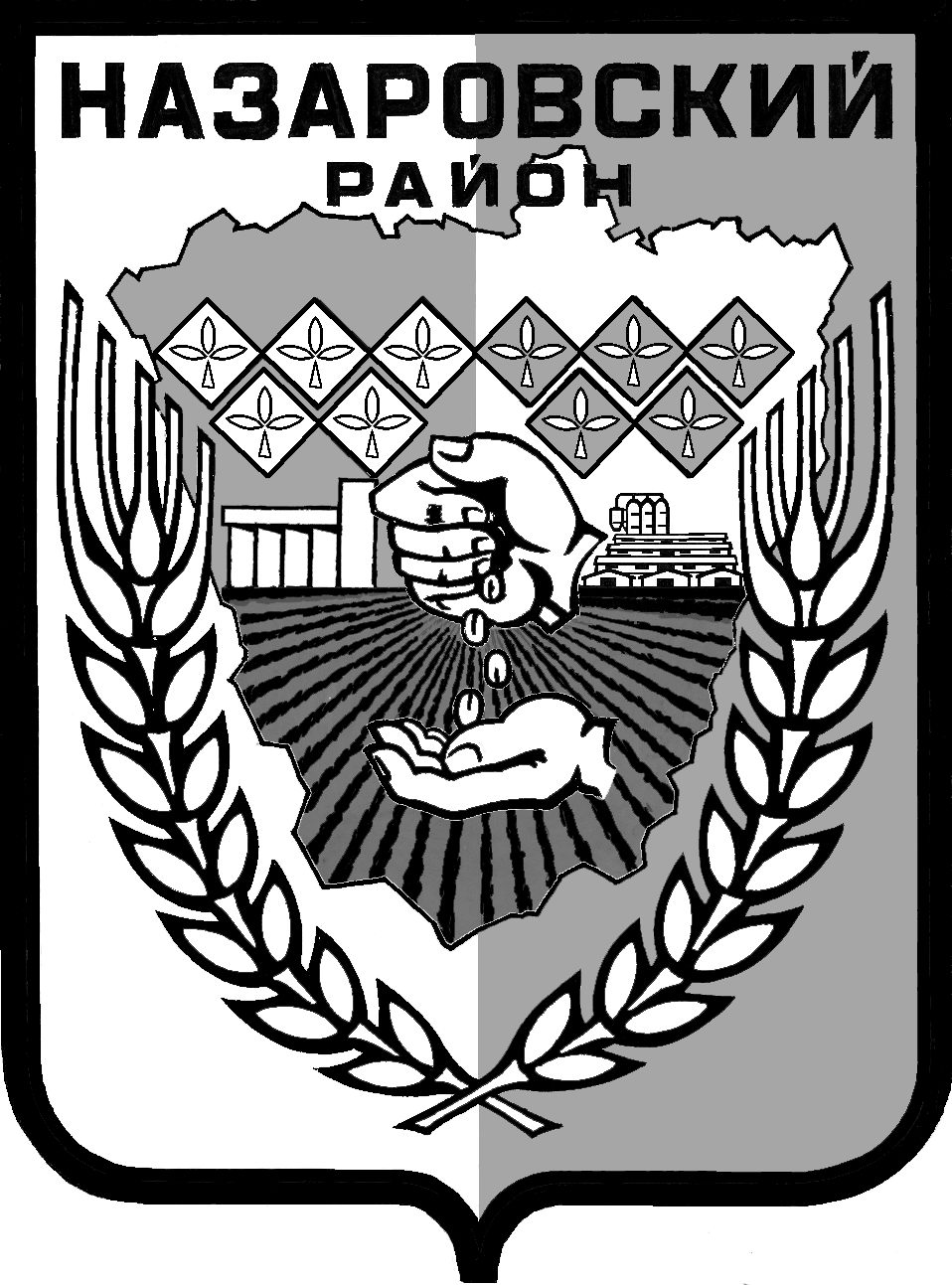 Администрация Назаровского районаКрасноярского краяРАСПОРЯЖЕНИЕ«29» 08.2018г.              			 г. Назарово                                     №286-рВ связи с празднованием 1 октября Международного дня пожилых людей, на основании постановления администрации Назаровского района от 29.10.2013 № 581-п «Об утверждении муниципальной программы Назаровского района «Развитие культуры», руководствуясь Уставом муниципального образования Назаровский район Красноярского края:1. Утвердить план мероприятий по подготовке и проведению Международного дня пожилых людей в Назаровском районе в 2018 году согласно приложению.2. Управлению социальной защиты населения администрации Назаровского района (Рогова) совместно с администрациями сельсоветов, Местной общественной организацией ветеранов войны, труда, вооруженных сил и правоохранительных органов Назаровского района  Красноярского края:- организовать проведение Международного дня пожилых людей в Назаровском районе;- провести обследование уровня жизни граждан пожилого возраста;- определить нуждаемость в социальных услугах и решении социально-бытовых проблем.3. Рекомендовать:- краевым государственным бюджетным учреждениям здравоохранения «Назаровская районная больница № 2» (Зарубкин) и «Степновская участковая больница» (Зенкова) провести мероприятия, направленные на улучшение организации медицинской помощи и лекарственного обеспечения пожилых людей, медицинской профилактики и реабилитации;- местной общественной организации ветеранов войны, труда, вооруженных сил и правоохранительных органов Назаровского района Красноярского края провести встречи с ветеранами труда администрации Назаровского района и  гражданами, проживающими в Специальном доме для одиноких престарелых граждан Назаровского района.4. Муниципальному бюджетному учреждению «Комплексный центр социального обслуживания населения Назаровского района» (Жаронкина) организовать поздравление пожилых людей находящихся на обслуживании в МБУ «Комплексный центр социального обслуживания населения Назаровского района».5. Общему отделу администрации района (Мчедлишвили) разместить настоящее распоряжение на официальном сайте муниципального образования в сети Интернет.	6. Контроль за выполнением распоряжения оставляю за собой.7. Распоряжение вступает в силу со  дня его подписания.Глава  района 					                                     Г.В. Ампилогова                    Приложение к распоряжению администрации Назаровского районаот «29»  08. 2018 г. № 286-рПЛАН МЕРОПРИЯТИЙпо подготовке и проведению Международного дня пожилых людейв Назаровском районе в 2018 году№п/пМероприятияДата проведенияОтветственные за выполнение мероприятий1.Подготовка и проведение районных праздничных мероприятий, посвященных Международному дню пожилых людейСентябрь Управление социальной защиты населения администрации Назаровского района, отдел культуры, спорта и молодежной политики администрации района2.Оказание адресной социальной помощи ветеранам войны и труда, пенсионерам, оказавшимся в трудной жизненной ситуацииСентябрь-декабрь Управление социальной защиты населения администрации Назаровского района3.Проведение выездных встреч с жителями  района с целью разъяснения предоставления мер социальной поддержки, назначения субсидий, социального обслуживанияВ течение годаУправление социальной защиты населения администрации Назаровского района, муниципальное бюджетное учреждение «Комплексный центр социального обслуживания  населения Назаровского района»4.Проведение вечеров – встреч в сельских Домах культуры на тему:- «Главное душою не стареть», «Пусть виски запорошены», «Мудрой  осени счастливые мгновенья»;- посиделки «Осенних красок хоровод», «Нам года не беда, коль душа молода», «Бабушки и внуки», «Душою молоды всегда»;- вечера – концерты «Есть в каждом возрасте свое очарование », «Славим возраст золотой», «Жизни золотой листопад»;- конкурсные программы «Супер-бабушка» Сентябрь-октябрь Отдел культуры, спорта и молодежной политики администрации Назаровского района, МБУК «Центральная библиотечная система Назаровского района»5.Выставки в сельских библиотеках «Старайтесь понять старость»Сентябрь-октябрь МБУК «Центральная библиотечная система Назаровского района»6.Поздравление ветеранов труда с Днем пожилого человека, в том числе:- рассылка поздравительных открыток ветеранам «Почта добра»;- организация и проведение тимуровской помощи людям преклонного возраста в быту;- выставка детского рисунка, посвященного Международному дню пожилых людей  с тематикой «Осенний пейзаж», « Мои любимые дедушка и бабушка», «Благородство и мудрость седин»;- подготовка сувениров и изготовление поздравительных открыток ветеранам  школьниками;- праздничные выпуски школьных газет, посвященных Международному дню пожилых людей;- классные часы и часы общения «День добра и уважения» с приглашением  пенсионеров;Сентябрь-октябрь Управление образования администрации Назаровского района7.Проведение дней открытых дверей и патронаж пожилых людей в населенных пунктах Назаровского районаСентябрь-октябрь КГБУЗ «Назаровская районная больница № 2», КГБУЗ «Степновская участковая больница» (по согласованию)8Поздравление граждан  Специального дома для одиноких престарелых граждан Назаровского района 1 октябряУправление социальной защиты населения администрации Назаровского района, местная общественная организация ветеранов войны, труда, вооруженных сил и правоохранительных органов Назаровского района Красноярского края (по согласованию)9.Проведение встречи с ветеранами труда администрации Назаровского района 1 октябряУправление социальной защиты населения администрации Назаровского района, местная общественная организация ветеранов войны, труда, вооруженных сил и правоохранительных органов Назаровского района Красноярского края (по согласованию)10.Проведение смотра художественной самодеятельности ветеранских организаций района «Не стареют душой ветераны»2 ноябряУправление социальной защиты населения администрации Назаровского района, отдел культуры, спорта и молодежной политики администрации Назаровского района, местная общественная организация ветеранов войны, труда, вооруженных сил и правоохранительных органов Назаровского района Красноярского края(по согласованию)11.Поздравление  пожилых людей, находящихся на обслуживании в МБУ «Комплексный  центр социального обслуживания  населения Назаровского района»1 октябряМуниципальное бюджетное учреждение  «Комплексный центр социального обслуживания населения Назаровского района»12.Организация экскурсии в музейно - выставочном центре города Назарово для граждан пожилого возраста района2 октябряМуниципальное бюджетное учреждение  «Комплексный центр социального обслуживания населения Назаровского района»